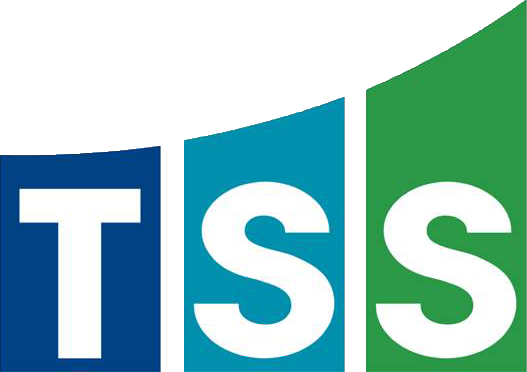 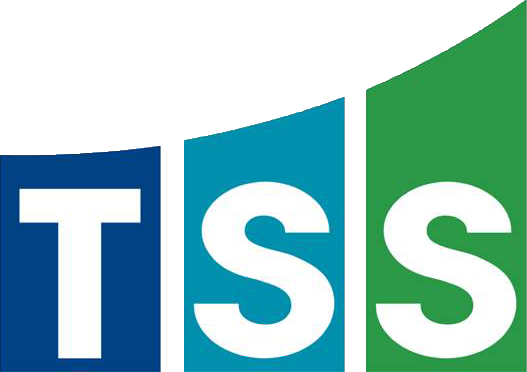 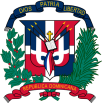 nombre del oferente:        ………………nombre y apellido…………………………………… en calidad de ………………………………………………., debidamente autorizado para actuar en nombre y representación de (poner aquí nombre del Oferente y sello de la compañía, si procede)Firma ___________________________________……../……../……….… fecha      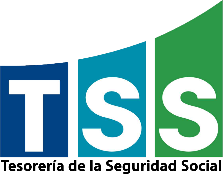 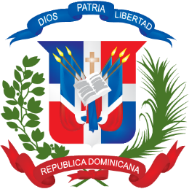 [El Oferente deberá completar este formulario de acuerdo con las instrucciones siguientes. No se aceptará ninguna alteración a este formulario ni se aceptarán sustitutos.]Fecha: _______________________________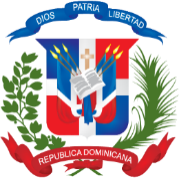 SeñoresTESORERIA DE LA SEGURIDAD SOCIALNosotros, los suscritos, declaramos que:Hemos examinado y no tenemos reservas a los Pliegos de Condiciones para la Licitación de referencia, incluyendo las siguientes enmiendas/ adendas realizadas a los mismos: ____________________________________________________________________________________________________________________________________________________________________________________________________________________________________________________________________________________ De conformidad con los Pliegos de Condiciones y según el plan de entrega especificado en el Programa de Suministros/ Cronograma de Ejecución, nos comprometemos a suministrar los siguientes bienes y servicios conexos, o ejecutar los siguientes servicios u Obras:_________________________________________________________________________________________________________________________________________________________________________________________________________________________________________________________________________________________________________________________________________________________Si nuestra oferta es aceptada, nos comprometemos a obtener una garantía de fiel cumplimiento del Contrato, de conformidad con los Pliegos de Condiciones de la Licitación, por el importe del CUATRO POR CIENTO (4%) del monto total de la adjudicación, para asegurar el fiel cumplimiento del Contrato.Para esta licitación no somos partícipes en calidad de Oferentes en más de una Oferta, excepto en el caso de ofertas alternativas, de conformidad con los Pliegos de Condiciones de la Licitación. Nuestra firma, sus afiliadas o subsidiarias, incluyendo cualquier subcontratista o proveedor de cualquier parte del Contrato, no han sido declarados inelegibles por el Comprador para presentar ofertas. Entendemos que esta Oferta, junto con su aceptación por escrito que se encuentra incluida en la notificación de adjudicación, constituirán una obligación contractual, hasta la preparación y ejecución del Contrato formal.Entendemos que el Comprador no está obligado a aceptar la Oferta evaluada como la más baja ni ninguna otra de las Ofertas que reciba. (Nombre y apellido) __________________________________________________en calidad de ____________________________________ debidamente autorizado para actuar en nombre y representación de (poner aquí nombre del Oferente).Firma ____________________________________Sello(Persona o personas autorizadas a firmar en nombre del Oferente)PROCESO TSS-CCC-CP-2021-0017ANEXO 3FORMULARIO CUMPLIMIENTO DE REQUISITOSPag. 1 de 2Empresa _____________________________________PROCESO TSS-CCC-CP-2021-0017Anexo 3FORMULARIO CUMPLIMIENTO DE REQUISITOSPag. 2 de 2Nombre del Representante___________________________________Item No.Descripción del Bien, Servicio u ObraUnidad demedidaACantidadBPrecio UnitarioCITBISDUnitario Final(B +C)EPrecio Total Final(A*D)1Plataforma Tecnológica para la Gestión de Cobranza de las Obligaciones del SDSS a Empleadores MorososUnidad1VALOR TOTAL DE LA OFERTA (Sumatoria Precio Total final): ……………………………………………………………… RD$Valor total de la oferta en letras:……………………………………………………………………………………………………………………………………VALOR TOTAL DE LA OFERTA (Sumatoria Precio Total final): ……………………………………………………………… RD$Valor total de la oferta en letras:……………………………………………………………………………………………………………………………………VALOR TOTAL DE LA OFERTA (Sumatoria Precio Total final): ……………………………………………………………… RD$Valor total de la oferta en letras:……………………………………………………………………………………………………………………………………VALOR TOTAL DE LA OFERTA (Sumatoria Precio Total final): ……………………………………………………………… RD$Valor total de la oferta en letras:……………………………………………………………………………………………………………………………………VALOR TOTAL DE LA OFERTA (Sumatoria Precio Total final): ……………………………………………………………… RD$Valor total de la oferta en letras:……………………………………………………………………………………………………………………………………VALOR TOTAL DE LA OFERTA (Sumatoria Precio Total final): ……………………………………………………………… RD$Valor total de la oferta en letras:……………………………………………………………………………………………………………………………………VALOR TOTAL DE LA OFERTA (Sumatoria Precio Total final): ……………………………………………………………… RD$Valor total de la oferta en letras:……………………………………………………………………………………………………………………………………VALOR TOTAL DE LA OFERTA (Sumatoria Precio Total final): ……………………………………………………………… RD$Valor total de la oferta en letras:……………………………………………………………………………………………………………………………………1.  Nombre/ Razón Social del Oferente:  [indicar el nombre jurídico del Oferente]2.  Si se trata de una asociación temporal o Consorcio, nombre jurídico de cada miembro: [indicar el nombre jurídico de cada miembro del Consorcio]3.  RNC/ Cédula/ Pasaporte del Oferente: 4.  RPE del Oferente: [indicar el número del Registro de Proveedores del Estado]5.  Domicilio legal del Oferente: 6.  	Información del Representante autorizado del Oferente:	Nombre: [indicar el nombre del representante autorizado]	Dirección: [indicar la dirección del representante autorizado]Números de teléfono y fax: [indicar los números de teléfono y fax del representante autorizado]Dirección de correo electrónico: [indicar la dirección de correo electrónico del representante autorizado]DescripciónMarcar con una X todos aquellas funcionalidades incluidas dentro del producto ofertadoDe Las Funcionalidades Básicas RequeridasDe Las Funcionalidades Básicas RequeridasDe Las Funcionalidades Básicas RequeridasCRM integrado (Customer Relation Management) para quince (15) gestores de cobroAplicación móvil como extensión del CRMManejo de histórico de las actividades de los gestores de cobroGestión de colas de trabajo de forma organizativa y jerárquica en base a campañas de cobro parametrizablesPresentación de cola colas de trabajo en forma de dashboardsInterconectividad vía webservice con el Sistema Único de Información y Recaudo (SUIR) para la extracción de los datos generales del empleador, sus representantes y deuda pendienteReportes estadísticos filtrados por diferentes criterios, así como presentación tipo dashboard del desempeño de los gestores de cobroReportes estadísticos filtrados por diferentes criterios, así como presentación tipo dashboard de la recuperación de deudaCapacidad de crear políticas parametrizables para la asignación automática de las cuentas a los gestores de cobroEnvío automático de correo electrónico a usuarios y a clientes (empleadores para el caso de TSS) en moraCapacidad de marcado predictivo e integración con centrales IPCapacidad de integración con servicio de envíos de SMS de forma manual o masivaManejo del flujo legal de los procesos de cobro (debe ser parametrizable)Capacidad de generar carteras de cobro para ser remitida a abogados externosCapacidad de diseñar documentos personalizados para la gestión de cobros (cartas, notificaciones, actos de alguacil, etc.)Enmascaramientos de los documentos de identidad de los representantes de los clientes (empleadores en el caso de la TSS) y de otros campos sensitivosAdministración de los usuarios de la plataforma por grupos o rolesCapacidad de trazabilidad de las operaciones para fines de auditoríaGestión de colas de trabajo de forma organizativa y jerárquica (por estatus, por saldo)Gestión de colas de trabajo en base a campañas parametrizadas por la TSSGestión de colas de trabajo en base a pool de gestoresGestión de colas de trabajo en base a dashboardsGestión de colas de trabajo de forma selectivaConsultas de cuentas parametrizables a través de dashboardsInformación básica de los deudores relacionados, datos demográficos, obligaciones de pago, pagos realizados, gastos relacionadosConsultas estadísticas de la labor realizada por los gestores por tramos de fecha, balance, tipo de cliente (tipo de empleador en el caso de TSS)De las funcionalidades de SupervisiónDe las funcionalidades de SupervisiónMonitoreo en línea de los gestores de cobro y sus actividadesConsulta consolidada de productividad por gestoresConsulta consolidada de cartera global por tipo de cliente (empleadores en caso de TSS), estatus, gestores, etc.Dashboards estadísticos de productividad de gestores y carteraControl de asistencia de los gestoresNotificación automática vía email de asistencia y productividadFuncionalidades de Valor Agregado RequeridasFuncionalidades de Valor Agregado RequeridasReportes exportables a CSV y TXTExpiración de passwordsPermite cambio de passwords de usuariosDefinición de características de passwords segurosSoporte de cifrado de passwordsIntegración con Active Directory / Single Sing-onBloqueo automático de cuentas por inactividadUso de captcha en proceso de autenticaciónConexión al aplicativo de forma segura (cifrado del canal de comunicación)Auditoria/Trazabilidad de cambios de tablas de parámetrosDe los Servicios Conexos (Instalación, Configuración, Implementación y Soporte)De los Servicios Conexos (Instalación, Configuración, Implementación y Soporte)Instalación y Configuración de la plataforma para un máximo de quince (15) gestores de cobrosIntegración vía webservice con el servicio de envío de SMS utilizado por la TSSIntegración vía webservice con el servicio de envío de SMS utilizado por la TSSIntegración vía webservice con el Sistema Único de Información y Recaudo para extracción de datos de empleadores (datos generales, representantes, deuda)Parametrización total del aplicativo incluyendo el manejo del flujo legal de los procesos de cobro y de la app móvilEsquema de transferencia de conocimientos en el proceso de implementaciónPlan de capacitaciónMantenimiento y actualizaciones a demanda por la TSS mediante solicitudes vía correo electrónico o carta (1 año de mantenimiento)Soporte técnico post venta telefónico, en línea y presencial por un (1) año